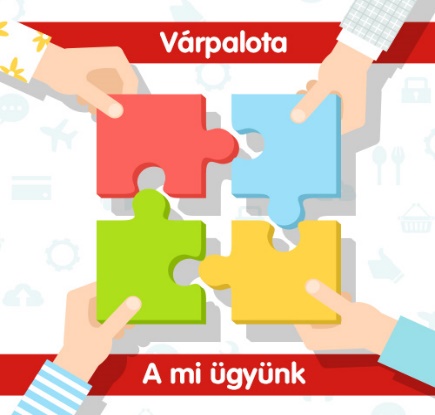 HÍRLEVÉL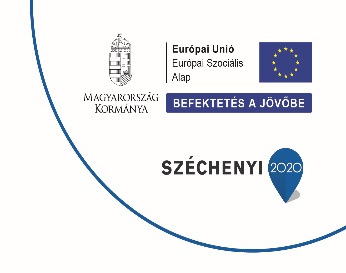 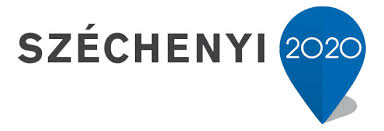 